過濾與分離技術產業研討會系列先進過濾技術發展趨勢與應用2015年全球濾材市場規模將達659億美元，預計2020年將再成長至37.9%，預估可達到909億美元，亞太地區更成為全球最重要的市場。在此廣大的濾材市場中，以內燃機引擎及與製程相關的過濾材產品佔40%以上，其次是液體過濾材約佔29%，而氣體過濾材亦佔26%左右，各類濾材運用廣泛，市場應用涵蓋了交通、製造業、公共事業、民生用等多種不同類型的市場，與我們的日常生活息息相關。本次研討會針對市場趨勢特別邀請國內外專家分享空氣過濾與液體過濾領域的最新產業應用與發展趨勢，讓您掌握最新資訊，共創無限商機。一、指導單位：經濟部技術處二、主辦單位：紡織產業綜合研究所 先進過濾中心、台灣過濾與分離學會、台灣產業用紡織品協會、台灣區不織布工業同業公會、中華潔淨技術協會、先進過濾技術產學聯盟、粉粒體與多孔材料技術產學聯盟三、時間：104年9月9日(三) 09:00-16:50四、地點：紡織產業綜合研究所 大智館2F（A210）階梯教室（新北市土城區承天路6號， 捷運板南線永寧站2號出口，請開車貴賓自備悠遊卡，將車停放至永寧捷運站停車場）五、專家簡介：（以下依演講次序排名）1.孫勤 博士：美國Filtration Technologies International 公司總裁，美國紡織研究協會（TRA）會長，美國過濾與分離學會副主席 2.胡明銓 博士：紡織產業綜合研究所檢測及驗證部評估組副組長3.Enrico Drioli 榮譽教授：National Research Council - Institute on Membrane Technology (ITM-CNR) c/o University of Calabria4.梁明智 處長：芬蘭奧斯龍(Ahlstrom)台灣辦事處處長5.Andre Boni 博士：美商H&V公司全球行銷總監6.耿新顏 經理：美商H&V公司亞太區高效及特殊過濾材料市場部經理六、報名方式：1.電話報名：02-22670321#3007、#3009紡織產業綜合研究所 黃美華小姐、藍玉芬小姐2.傳真報名：02-22675109 （請註明給黃美華小姐）3.E-mail報名：mhhuang.0565@ttri.org.tw4.線上快速加入先進過濾中心(AFC)會員及研討會報名連結：https://goo.gl/xFha0p七、報 名 費：主辦單位之會員免費，非會員報名費為500元現在立即加入先進過濾中心(AFC)會員，即可享免費參加研討會！
八、議    程：     註：＊以英文演講      ◎議程表內容若有變動，將以現場之議程表為準。報名表【個人資料權益聲明】主辦單位向您蒐集的個人╱公司資料(包括姓名、職業、聯絡方式等)，將使用於本所需要之客戶及會員管理、行銷及業務範圍內相關服務使用，且將於蒐集目的之存續期間內合理利用您的個人資料並遵守「個人資料保護法」之規定妥善保護您的個人資料。於此前提下，您同意主辦單位得於法律許可之範圍內處理及利用相關資料以提供資訊或服務，但您仍得依法律規定之相關個人資訊權利請求行使查詢、閱覽、製給複製本、補充或更正、停止蒐集、處理、利用及刪除您的個人資料之權利。若您對於這份聲明有任何問題或疑慮，請來電洽詢(02)2267-0321#3007黃美華小姐。廣告(執行單位:紡織綜合所 贊助單位:經濟部)交通資訊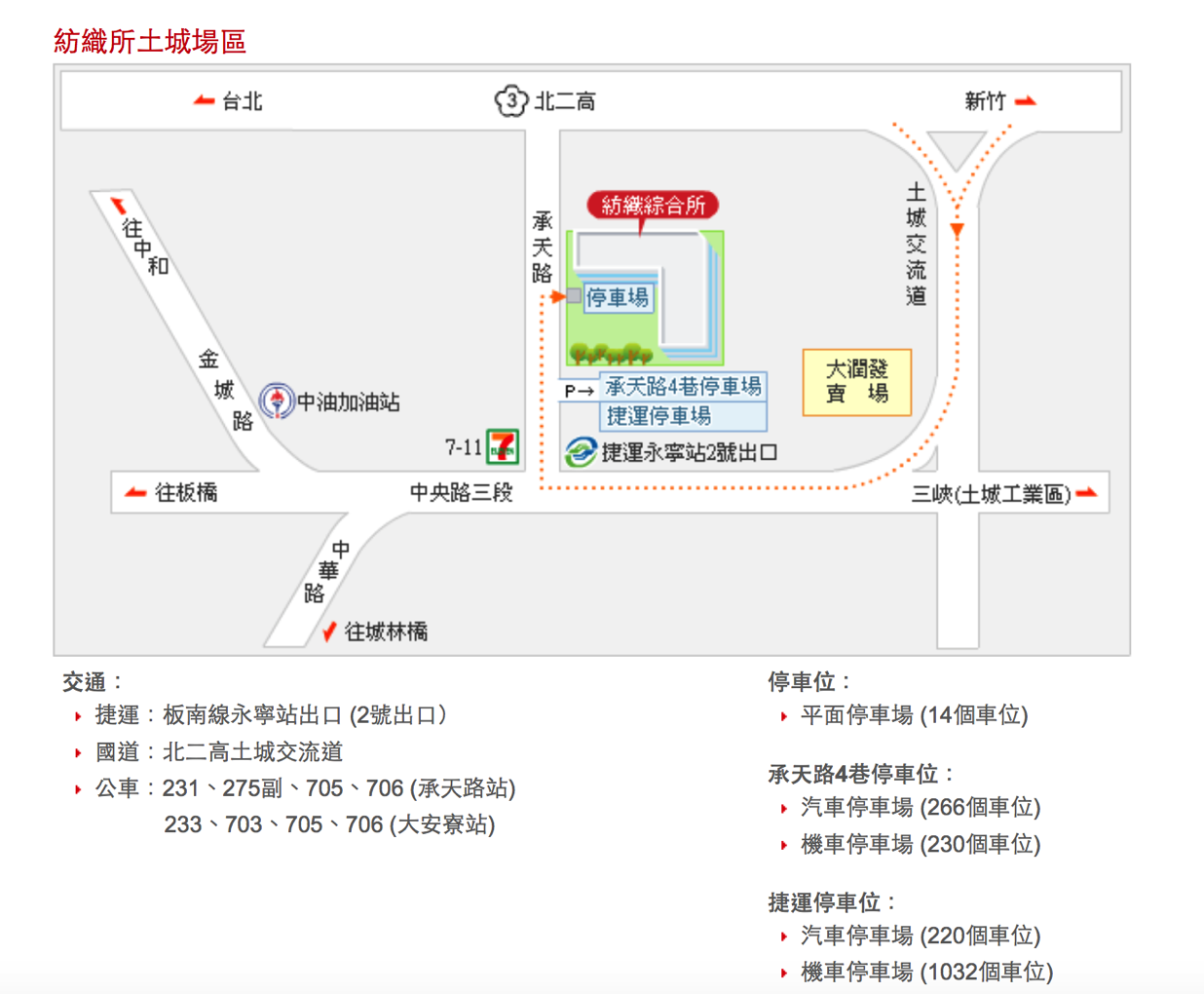 時　間主        題主 講 者主 持 人09:00-09:25報    到報    到09:25-09:40致詞連榮盛副所長技術處 長官黃國楨 教授陳弘坤 理事長黃博雄 主任09:40-10:30奈米濾材於發動機進口空氣過濾的應用孫勤 博士邱勝福 主任10:30-10:50茶點時間10:50-11:30空氣過濾於電廠的應用胡明銓 博士黃博雄 主任11:30-12:00紡織所先進過濾中心簡介彭兆群 博士胡明銓 博士黃博雄 主任12:00-13:00中    餐(供應便當)13:00-13:50＊膜於液體過濾的應用與發展Prof. Enrico Drioli童國倫 教授13:50-14:40以電吸附過濾材降低逆滲透膜的阻塞梁明智 處長童國倫 教授14:40-15:00茶點時間15:00-15:50＊玻纖和薄膜在HEPA/ULPA空氣過濾的應用Dr. Andre Boni 胡石政 教授15:50-16:40全球空調用過濾器的測試標準耿新顏 經理胡石政 教授16:40-16:50問題與討論黃博雄 主任公司名稱聯絡人e-mail電話地址參加者姓名參加者姓名職稱餐食餐食□葷    □素□葷    □素□葷    □素□葷    □素□葷    □素□葷    □素